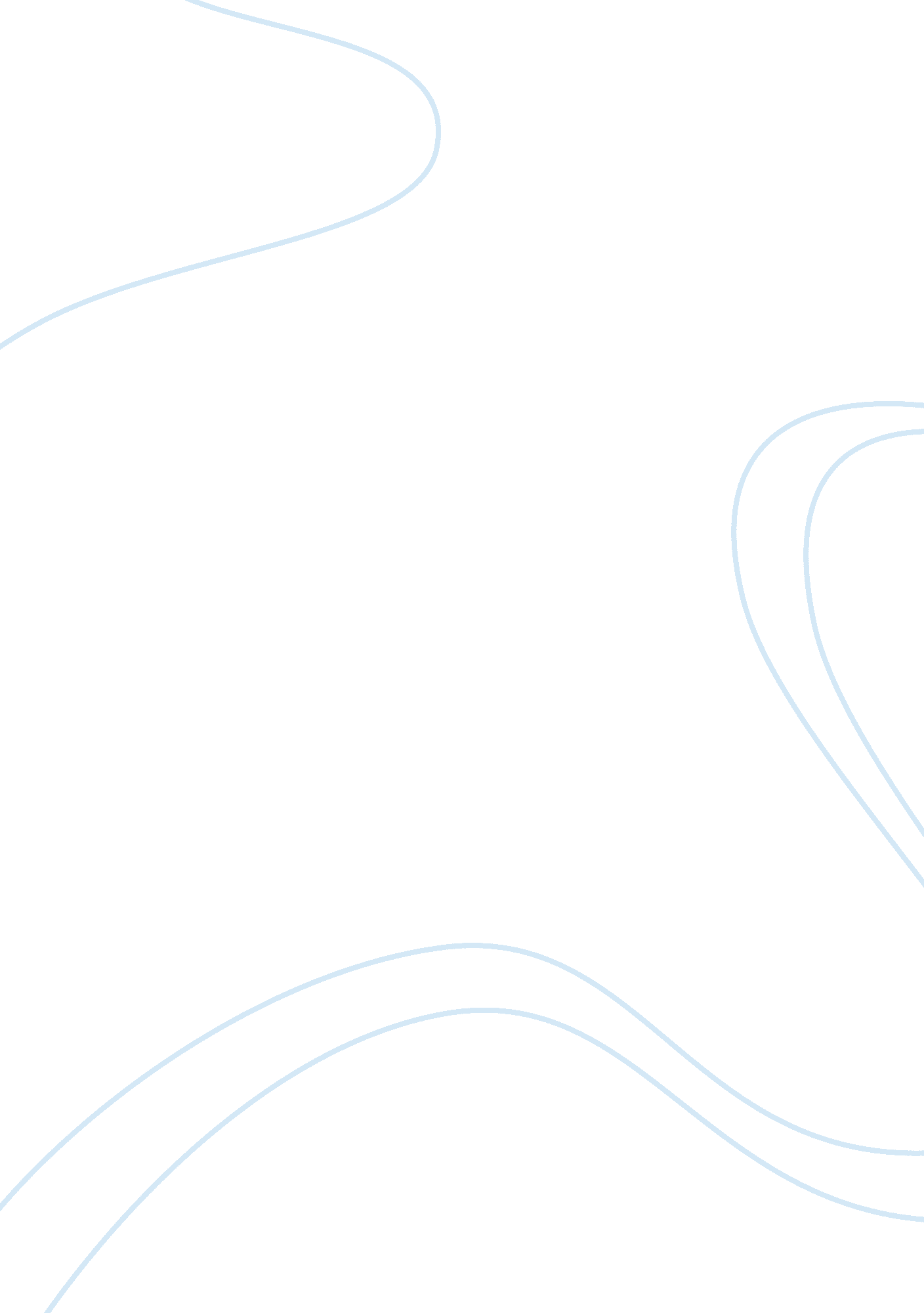 20th century genius awardLiterature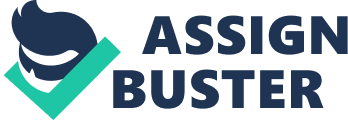 20TH CENTURY GENIUS AWARD Presented By goes here] To [your goes here] [Your goes here] s 
[Due date of the paper] 
Walt Disney 
Walt Disney was an American film producer and voice actor. He is known for his work in the field of entertainment and motion pictures production in the 20th century. He was the founder of Walt Disney World production house and Disneyland resort, which are two of the main pillars of American entertainment and tourism industries. He also created the famous animated cartoon, Mickey Mouse. “ Walt Disney is famous for his many films, innovative theme parks, and the animated character Mickey Mouse” (Cyprus, n. d.). 
Walt Disney was born on 5 December, 1901 in Chicago, the United States of America. In 1918, he joined Red Cross and went overseas to work as an ambulance driver. After World War I, he came back to Kansas City and started working as a cartoonist. “ He soon returned home, where he won a scholarship to the Kansas City Art Institute” (Peter, n. d.). His first set of animated cartoons appeared at the market in 1920. “ In August of 1923, Walt Disney left Kansas City for Hollywood with nothing but a few drawing materials” (Anonymous, n. d.). In 1923, he started working as a producer, which ultimately provided him with immense success. Walt Disney got married in 1925 with Lillian Bounds who was his employee. He created his first animated cartoon in 1928, which he named Mickey Mouse. 
Walt Disney won 4 honorary Academy Awards and 22 Academy Awards throughout his career. In 1932, he received his first award for his film Flowers and Trees. After this, he continued receiving valuable rewards for his wonderful productions, cartoons, and films. The last award which he won was given to him in 1969 for his cartoon-based film, Winnie the Pooh and the Blustery Day. He produced a number of successful and all-time famous films and cartoons. Some of the most considerable works which brought him success, fame, and awards include Flowers and Trees in 1932, The Tortoise and the Hare in 1934, Snow White and the Seven Dwarfs in 1937, Seal Island in 1948, Toot Whistle Plunk and Boom in 1953, and The Vanishing Prairie in 1954. Pinocchio, Alice in Wonderland, Lady and the Tramp, Sleeping Beauty, as well as One Hundred and One Dalmatians are just some of the popular works of Walt Disney. “ By learning lessons from each of his entrepreneurial attempts, Walt always moved forward” (Schochet, 2011). The work of Walt Disney has put a significant impact on the arts and culture of the United States. Walt Disney was a person who not only influenced the dimensions and essence of entertainment but also influenced the mindset of American producers. The individuals contributions and efforts can still influence cultural development, only if there is determination and positive mindset behind the efforts. 
Summing it up, Walt Disney is a real legend of the 20th century. His wide-reaching fame was based on his optimism, creativity, imagination, intelligence, and self-made. Walt Disney was the man who influenced the minds and hearts of people more than any other person did in the 20th century. Through his life, he provided enjoyment and brought joy on the faces of millions of people. This is the reason why he is known as one of the geniuses of the 20th century. His works in Golden Age of Animation (1937 to 1941), Second World War (1941-1945), and Post World War period until his death will continue influencing the world of entertainment and will be recognized and appreciated for many centuries. 

References 
Anonymous. (n. d.). Walt Disney. Retrieved from http://www. norsknettskole. no/fag/ressurser/itstud/fuv/gunnargrodal/bio. htm 
Cyprus, S. (n. d.). Who is Walt Disney?. Retrieved from http://www. wisegeek. com/who-is-walt-disney. htm 
Peter, T. (n. d.). Walt Disney. Retrieved from http://www. imdb. com/name/nm0000370/bio 
Schochet, S. (2011). The Lessons Walt Disney Learned Still Apply Today. Retrieved from http://ezinearticles. com/? The-Lessons-Walt-Disney-Learned-Still-Apply-Today&id= 6685003 